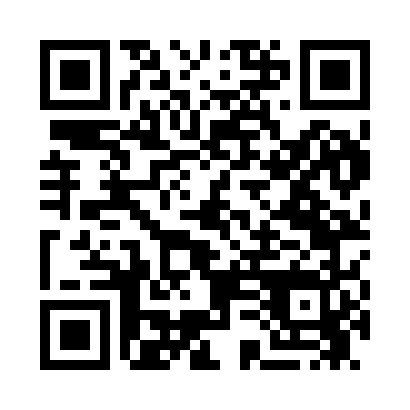 Prayer times for Lake Grove, New York, USAMon 1 Jul 2024 - Wed 31 Jul 2024High Latitude Method: Angle Based RulePrayer Calculation Method: Islamic Society of North AmericaAsar Calculation Method: ShafiPrayer times provided by https://www.salahtimes.comDateDayFajrSunriseDhuhrAsrMaghribIsha1Mon3:465:2512:564:578:2810:072Tue3:465:2512:574:578:2810:073Wed3:475:2612:574:578:2810:064Thu3:485:2712:574:578:2710:065Fri3:495:2712:574:578:2710:056Sat3:495:2812:574:578:2710:057Sun3:505:2812:584:578:2610:048Mon3:515:2912:584:578:2610:049Tue3:525:3012:584:578:2610:0310Wed3:535:3012:584:578:2510:0211Thu3:545:3112:584:578:2510:0112Fri3:555:3212:584:578:2410:0113Sat3:565:3312:584:578:2410:0014Sun3:585:3312:584:578:239:5915Mon3:595:3412:594:578:239:5816Tue4:005:3512:594:578:229:5717Wed4:015:3612:594:578:219:5618Thu4:025:3712:594:578:219:5519Fri4:035:3812:594:578:209:5420Sat4:055:3812:594:578:199:5221Sun4:065:3912:594:568:189:5122Mon4:075:4012:594:568:179:5023Tue4:085:4112:594:568:179:4924Wed4:105:4212:594:568:169:4825Thu4:115:4312:594:568:159:4626Fri4:125:4412:594:558:149:4527Sat4:145:4512:594:558:139:4428Sun4:155:4612:594:558:129:4229Mon4:165:4712:594:548:119:4130Tue4:185:4712:594:548:109:3931Wed4:195:4812:594:548:099:38